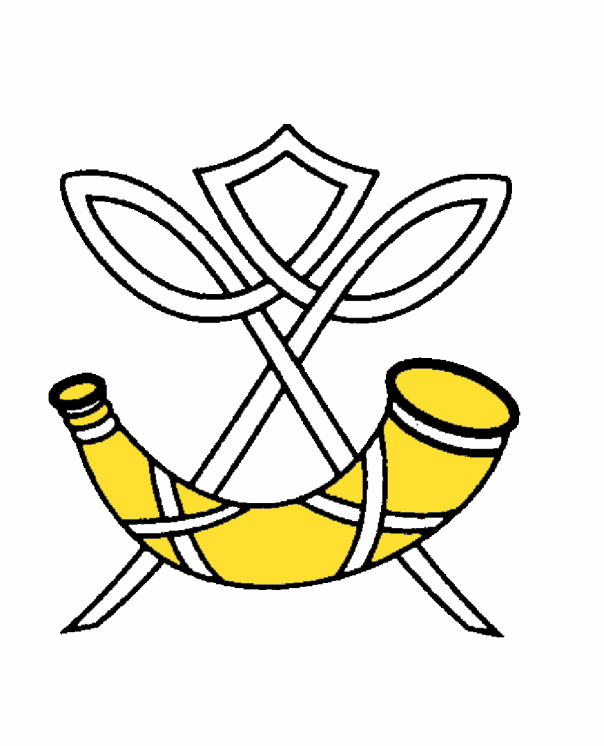 …………………………………………………………………………………………………………………………………………………………………………………………………………………………………………………………………………………………………………………………………………………………………………………………………………………………………………………………………………………………………………………………………………………………………………………………………………………………………………………………………………………………………………………………………………………………………………………………………………………………………………………………………………………………………………………………………………………………………………………………………………………………………………………………………………………………………………………………………………………………………………………………………………………………………………………………………………………………………………………………………………………………………………………………………………………………………………………………………………………………………………………………………………………………………………………………………………………………………………………………………………………………………………………………………School DaySchool DressOur school dress code as outlined below, is compulsory for all pupils from S1–S6. Penicuik High School sweaters and ties are available from the school office.The following items make up the school uniform:		White shirt or blouse		Black V neck jumper or cardigan		School tie		Black trousers or skirt		Black shoesIn addition, all pupils should have a school bag and basic equipment including a pencil case containing, a pen, pencil, ruler, eraser and pencil sharpener as well as five different  coloured pencils for graphs, bar charts and other design work.PE Dress Code— White shirt/top, plain black shorts or tracksuit  bottoms.  No Logos.School term dates 2016/17 * In-service days INFORMATION FOR PARENTS 2015 
SECONDARY SCHOOLSEXAM RESULTSNB results are Post-Review & cumulativeFurther information about the school's performance against local and national measures can be found at Parentzone or obtained directly from the school.SCHOOL LEAVERS’ DESTINATIONSINFORMATION FOR PARENTS 2015 
SECONDARY SCHOOLSATTENDANCE AND ABSENCE FOR SCHOOL YEAR 2014/2015LITERACY AND NUMERACY

In 2014-15, the school out-performed its previous returns in Literacy & Numeracy at National 4&5 for 2012/13 and 2013/14 based on local measures.
HEALTH AND WELLBEINGIn terms of Health and Wellbeing, the school will run a Nurture Group for selected pupils from February 2016. Further, the school will trial materials for the NHS Wave Project which will support our pupils to become more aware of the responsibilities of future parenting.
PLANNING FOR FUTURE IMPROVEMENT

In Session 2016-17 the school will undertake extensive consultation with pupils and parents about the structure of the curriculum in the context of the Senior Phase, S4-S6.INFORMATION FOR PARENTS 2015
SECONDARY SCHOOLSPenicuik High School  Improvement Priorities 2015-16An additional 3 Whole School Working Groups will continue to develop and maintain progress in:Erasmus+Inter-Disciplinary LearningNumeracy across Learning (Year 1 – Literacy; Year 2 – Numeracy; Year 3 – HWB)WHOLE SCHOOL WORKING GROUPS Erasmus + Working GroupMaintain links with British Council regarding running of the Erasmus ProjectFeedback professional learning process across visits at Oct ’15 ISIS.Staff will ensure that agreed activities take place and students are prepared for trips to Spain, Romania and Germany.Plan Scotland mobility for May 2016IDL Working GroupReview and evaluate the wide ranging, coherent programme of IDL is delivered for all students in the Broad General Education. All aspects, especially HWB/Lit & Num activities within IDL are at level 3, (or above,) and provide sufficient challenge for students.Explore opportunities for IDL in senior phase with whole staff IDL ‘speed dating’ event to take place in Oct ISIS 2015.Explore IDL (especially senior programmes) in other authorities.Numeracy GroupProvide staff with professional learning session on numeracy, ( with focus on Curriculum Level 3).Staff are confident and able to identify levels 2,3 & 4 numeracy (with exemplars). Education Scotland Curriculum Level 4 exemplars are shared with all staff.A quick reference guide to be embedded in staff practice when assessing numeracy, (by May 2016).Facilitate follow up session, (May 2017 ISIS,) for all staff bring examples of various literacy levels from their own classes and share.USEFUL ADDRESSES29 Period Week Timetable (Total Teaching Time for Week = 1650mins)29 Period Week Timetable (Total Teaching Time for Week = 1650mins)29 Period Week Timetable (Total Teaching Time for Week = 1650mins)29 Period Week Timetable (Total Teaching Time for Week = 1650mins)29 Period Week Timetable (Total Teaching Time for Week = 1650mins)29 Period Week Timetable (Total Teaching Time for Week = 1650mins)29 Period Week Timetable (Total Teaching Time for Week = 1650mins)29 Period Week Timetable (Total Teaching Time for Week = 1650mins)29 Period Week Timetable (Total Teaching Time for Week = 1650mins)29 Period Week Timetable (Total Teaching Time for Week = 1650mins)29 Period Week Timetable (Total Teaching Time for Week = 1650mins)29 Period Week Timetable (Total Teaching Time for Week = 1650mins)29 Period Week Timetable (Total Teaching Time for Week = 1650mins)29 Period Week Timetable (Total Teaching Time for Week = 1650mins)29 Period Week Timetable (Total Teaching Time for Week = 1650mins)Period 1Period 1Period 2Period 2Period 3Period 3Period 4Period 4Period 5Period 6Monday8.30-9.308.30-9.309.30-10.309.30-10.30BreakBreak10.45-11.4510.45-11.4511.45-12.4511.45-12.45LunchLunch1.35-2.302.30-3.25Tuesday8.30-9.308.30-9.309.30-10.309.30-10.30BreakBreak10.45-11.4510.45-11.4511.45-12.4511.45-12.45LunchLunch1.35-2.302.30-3.25Wednesday8.30-9.308.30-9.309.30-10.309.30-10.30BreakBreak10.45-11.4510.45-11.4511.45-12.4511.45-12.45LunchLunch1.35-2.302.30-3.25Thursday8.30-9.308.30-9.309.30-10.309.30-10.30BreakBreak10.45-11.4510.45-11.4511.45-12.4511.45-12.45LunchLunch1.35-2.302.30-3.25Period 1Period 2Period 2Period 3Period 3BreakBreakPeriod 4Period 4Period 5Period 5Friday8.30-9.209.20-10.109.20-10.1010.10-11.0010.10-11.00BreakBreak11.15-12.0511.15-12.0512.05-12.5512.05-12.55TERM 1 Staff Resume Thursday* 18 August 2016Pupils Resume Monday 22 August 2016 Autumn Holiday Friday 16 September 2016 Monday 19 September 2016 All Resume Tuesday 20 September 2016 Mid Term All Break Friday 14 October 2016 All Resume Monday 24 October 2016 Term Ends Friday 23 December 2016 TERM 2 All Resume Monday 9 January 2017 Mid Term Pupils Break Friday 10 February 2017 Staff Break Tuesday* 14 February 2017 All Resume Monday 20 February 2017 All Break Friday 31 March 2017 Good Friday 14 April 2017 Easter Monday 17 April 2017 TERM 3 All Resume Tuesday 18 April 2017 May Day Monday 1 May 2017 All Resume Tuesday 2 May 2017 Victoria Day Monday* 22 May 2017 Pupils Resume Tuesday 23 May 2017 Term Ends Friday 30 June 2017 S45+ SCQF Level 3 or Better5+ SCQF Level 4 or Better5+ SCQF Level 5 or Better2012/1393.07%85.15%41.58%2013/1495.28%93.70%50.39%2014/1589.41%87.06%25.88%S51+ SCQF Level 6 or Better3+ SCQF Level 6 or Better5+ SCQF Level 6 or Better2012/1360.75%34.58%12.15%2013/1452.48%28.71%9.90%2014/1570.87%42.52%21.26%S63+ SCQF Level 6 or Better5+ SCQF Level 6 or Better1+ SCQF Level 7 or Better2012/1350.00%32.26%30.65%2013/1447.66%36.45%25.23%2014/1549.50%29.70%26.73%All figures are cumulativeAll figures are cumulativeFurther Education34.9Higher Education31.2Employment21.1Unemployed Seeking5.5Training3.7Activity Agreements1.8Unemployed Not Seeking1.8Penicuik High School
2014-15S1S2S3S4S5S6S1-5Total number of Possible Attendances (Pupil Half Days)336003234331456285093792820982163836Percentage Authorised Absences4.024.76.216.114.244.964.99Percentage Unauthorised Absences3.612.664.785.724.552.484.23Penicuik High School – Suggested Improvement Priorities 2015-16(Delivered by Whole School Working Groups using Friday WSCT and planned ISIS sessions)Penicuik High School – Suggested Improvement Priorities 2015-16(Delivered by Whole School Working Groups using Friday WSCT and planned ISIS sessions)Penicuik High School – Suggested Improvement Priorities 2015-16(Delivered by Whole School Working Groups using Friday WSCT and planned ISIS sessions)Learning Feedback and  Self Evaluation Tracking & Monitoring In BGEUniversal and Targeted SupportBy May 2016Regular, effective feedback on learning is offered to all students.Learning trios with a focus on feedback are established to support professional update and peer observation – 1st round Aug-Oct 2015. 2nd round Jan-Apr 2016.All staff are engaged in gathering self-evaluation feedback, from peers/pupils/parents.Parental feedback will be sought via 3 online surveys a year in line with HMIe questions.Exemplification, followed by whole school synthesis of feedback at Feb 2016 ISIS.By May 2016The tracking database will run and be evaluated to reduce bureaucracy.It will be launched at Aug ’15 ISIS.All staff and parents will have a clear understanding of the concept of a learner who is secure/consolidating/ developing at a level.By May 2016Targeted-All staff will be trained on approaches to nurturing at Aug in-service.Establish a nurture group.Educational Psychology will provide ‘Confident Staff’ workshop at Oct ISIS & one twilight.Reading group established.Extend support to pupils around examination time.Universal via Tutor period-Develop staff understanding of Universal support at Aug ISIS via training on roles and expectations of tutor period.Include PRIDE themed tutor groups, especially around participation in ‘Better Eating Better Learning’ and Eco-schools Initiatives.Self evaluate the tutor period.Continue to develop senior pupil leadership roles.Based at Fairfield House, 8 Lothian Road, Dalkeith EH22 3ZGBased at Fairfield House, 8 Lothian Road, Dalkeith EH22 3ZGBased at Fairfield House, 8 Lothian Road, Dalkeith EH22 3ZGChief ExecutiveKenneth Lawrie0131 271 3002Director, Education, Communities and EconomyMary Smith0131 271 3718Head of EducationGrace Vickers0131 271 3719Head of Communities and EconomyIan Johnson0131 271 3460Education Officer, CSCYPVacant0131 271 3736Additional Support Needs OfficerSusan Flynn0131 271 3689Education Officer, Lifelong LearningAnnette Lang0131 271 3923Placing Requests and Primary School Swimming ProgrammeFiona Campbell0131 271 3733Parent Councils Kevin McGuire0131 271 3732Employment of ChildrenJulie Currie0131 271 3719Education Maintenance Allowance, BursariesGail Robertson0131 271 3730Free School Meals and Clothing GrantsHui Li0131 271 3655School LetsMhairi MacLennan0131 271 3705Based within Commercial Services, BonnyriggHome to School Transport SectionDebbie Hunter0131 271 5453Scottish Government Victoria Quay, Edinburgh EH6 6QQ                                                                                       0131 556 8400Education Scotland   Denholm House, Almondvale Business Park, Almondvale Way, Livingston EH54 6GAEducation Scotland   Denholm House, Almondvale Business Park, Almondvale Way, Livingston EH54 6GA0141 282 5000